KIT STARTER – activité débranchéeActivité 1 : Les repères historiques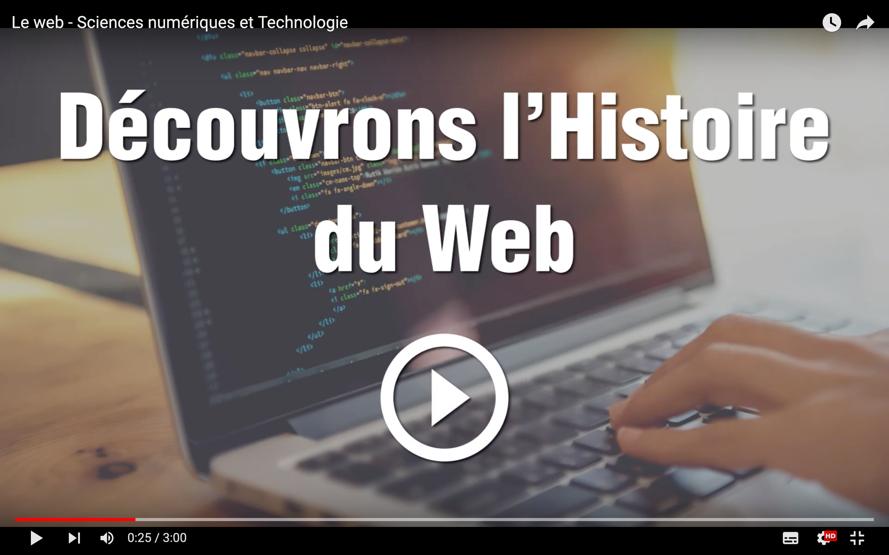 https://youtu.be/xo7iR2ipY1Y?t=21 copyright Delagrave et copyright Mister Flech (accord obtenu)Question du professeur : 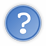 « Connaissez-vous l’histoire du Web ?Le World Wide Web est un des principaux services du réseau Internet et son utilisation nous est quasiment quotidienne. Le Web désigne un ensemble de données reliées entre elles par des liens hypertextes et accessibles sur Internet, formant une gigantesque "toile" mondiale. Comment fonctionne le Web ? Pourquoi a-t-il été créé et que devient-il aujourd'hui ?« À faire vous-même 1 ? » : Après avoir visionné la vidéo, compléter la frise chronologique ci-après sur l’histoire du WEB (dates et évènements) :  « À faire vous-même 2 ? » :Répondez aux questions à l’aide de la vidéo ci-dessous :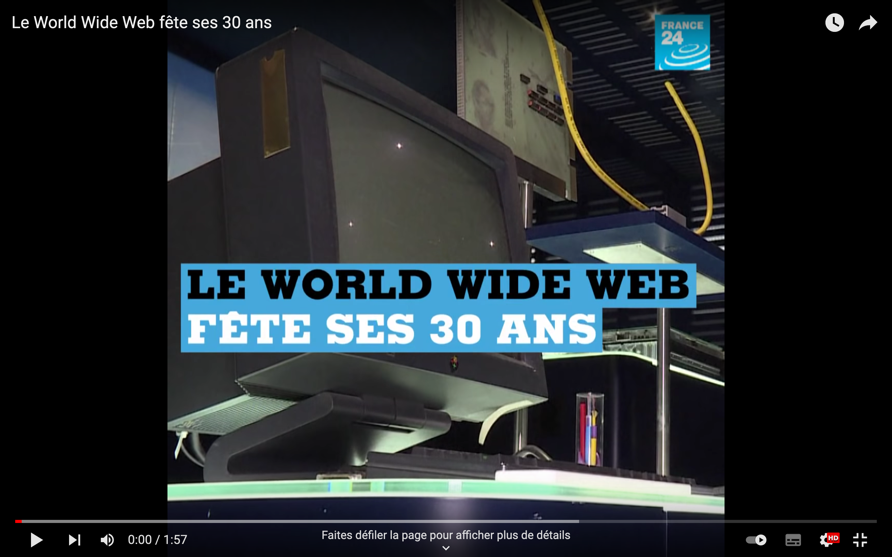 https://youtu.be/65YpLW7ME64  (vidéo de France 24, chaine du service public)Quand et où est né le Web ? Qui sont ses fondateurs ? Quel était l'objectif initial ?À qui appartient le Web ?Trouver les années qui correspondent aux évènements suivants :La publication du Web :La naissance de Facebook :L’arrivée des applis mobiles :Premier smartphone Apple :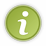 A retenir : La différence entre un site Web et un serveur Web. Un site Web est un ensemble de pages Web regroupées entre elle de différentes façons.Un serveur Web est l’ordinateur qui héberge un site Web.Secondes SNTQuelle est l’histoire du web ?Durée : 1 HThème WebFiche élève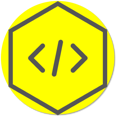 ContenusRepères historiques / Requête http / Modèle client serveur